Conformational Equilibrium Study of calix[4]tetraloranes using Density Functional Theory and Molecular Dynamics SimulationsSUPPLEMENTARY INFORMATIONTable S1. Optimized Structures of calix[4]tetrolarenes at B97D/6-31G* level of approximationTable S2: Dipole moments (in Debye) of calix[4]tetrolarenes conformers along various components X,Y,Z indicates the components whereas µ designates the total dipole moment.Table S3. Structural comparison of 4b at various level of theoriesTable S4. Energetics of the components and the anionic complexes computed at B97D/6-31G* level*energies are represented in a.u.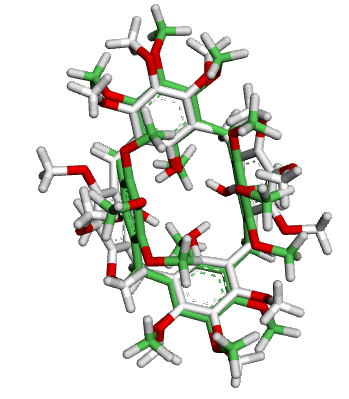 Figure S1. Superimposed Structure (4a in cone conformer) of experimental and theoretically predicted B97D/6-31+d Level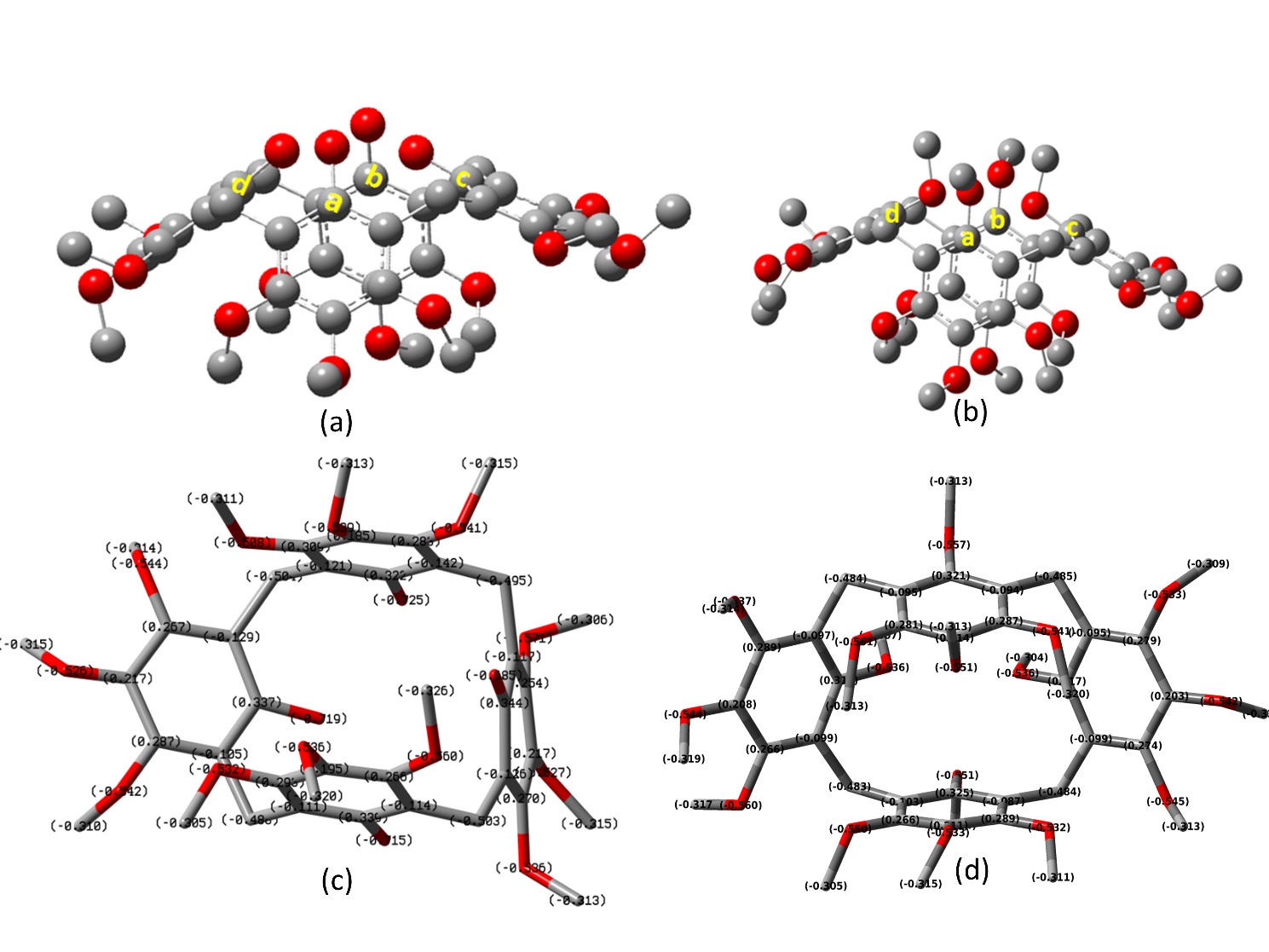 Figure S2. Naming scheme for NBO charges of cone conformer of 4a and 4bFigure S3. NBO charges of conformer of 4a and 4b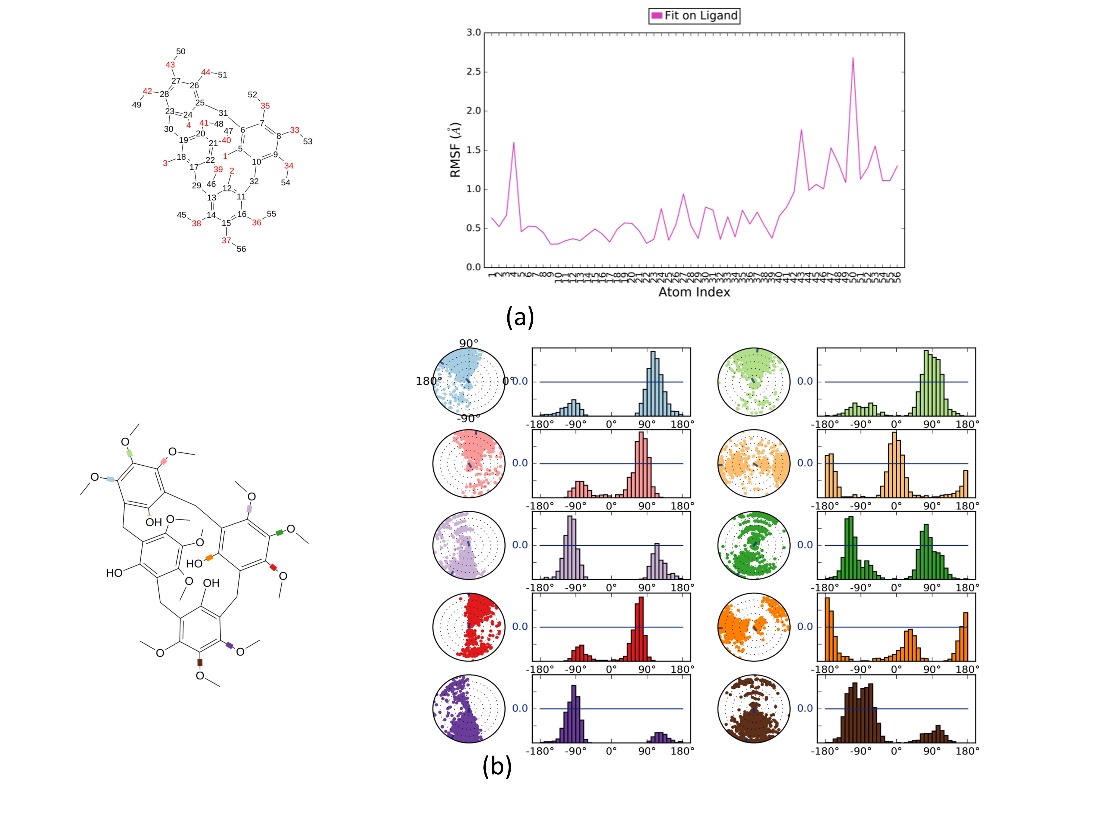 Figure S4. MD properties of 4a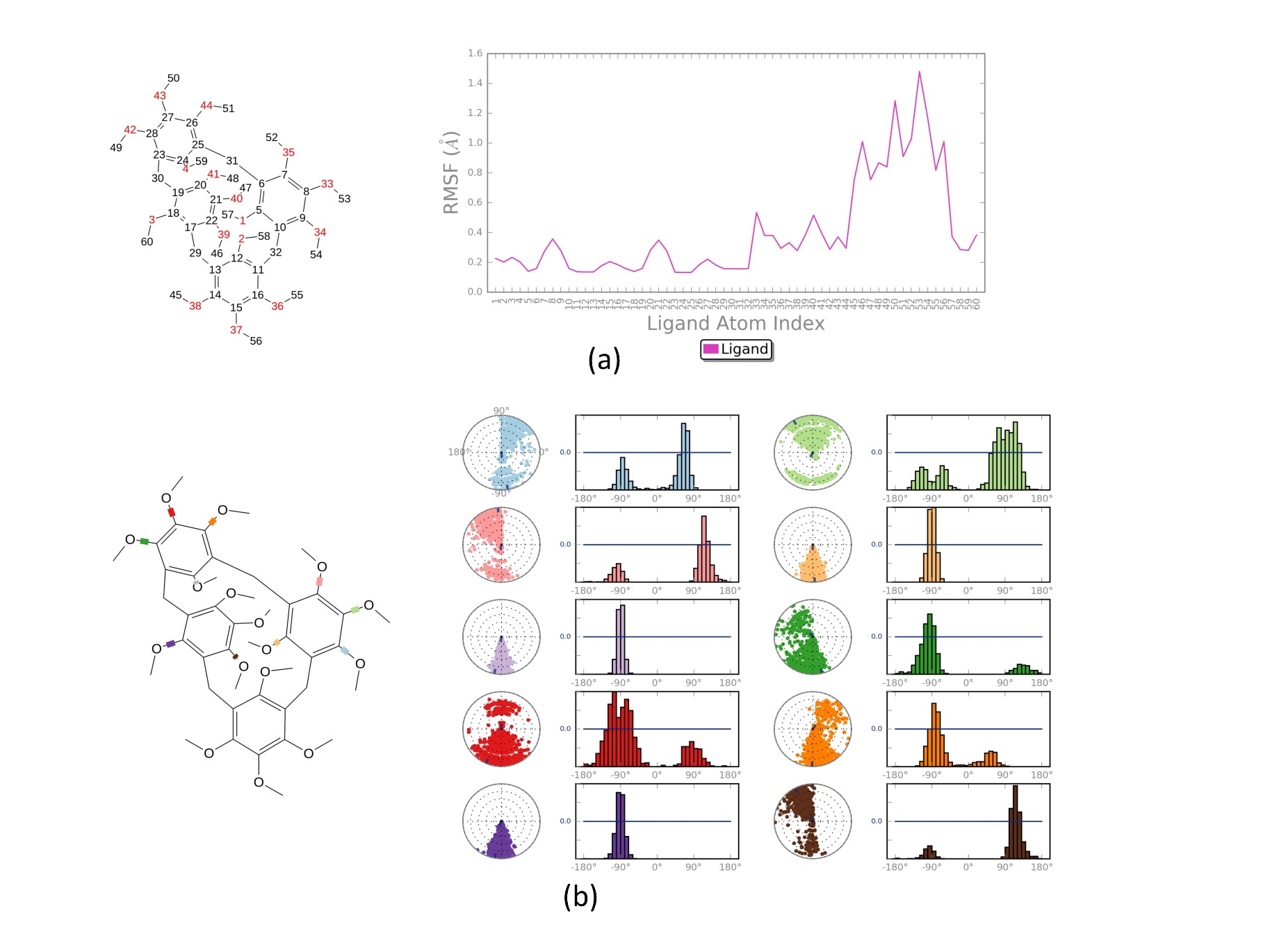 Figure S5. MD properties of 4b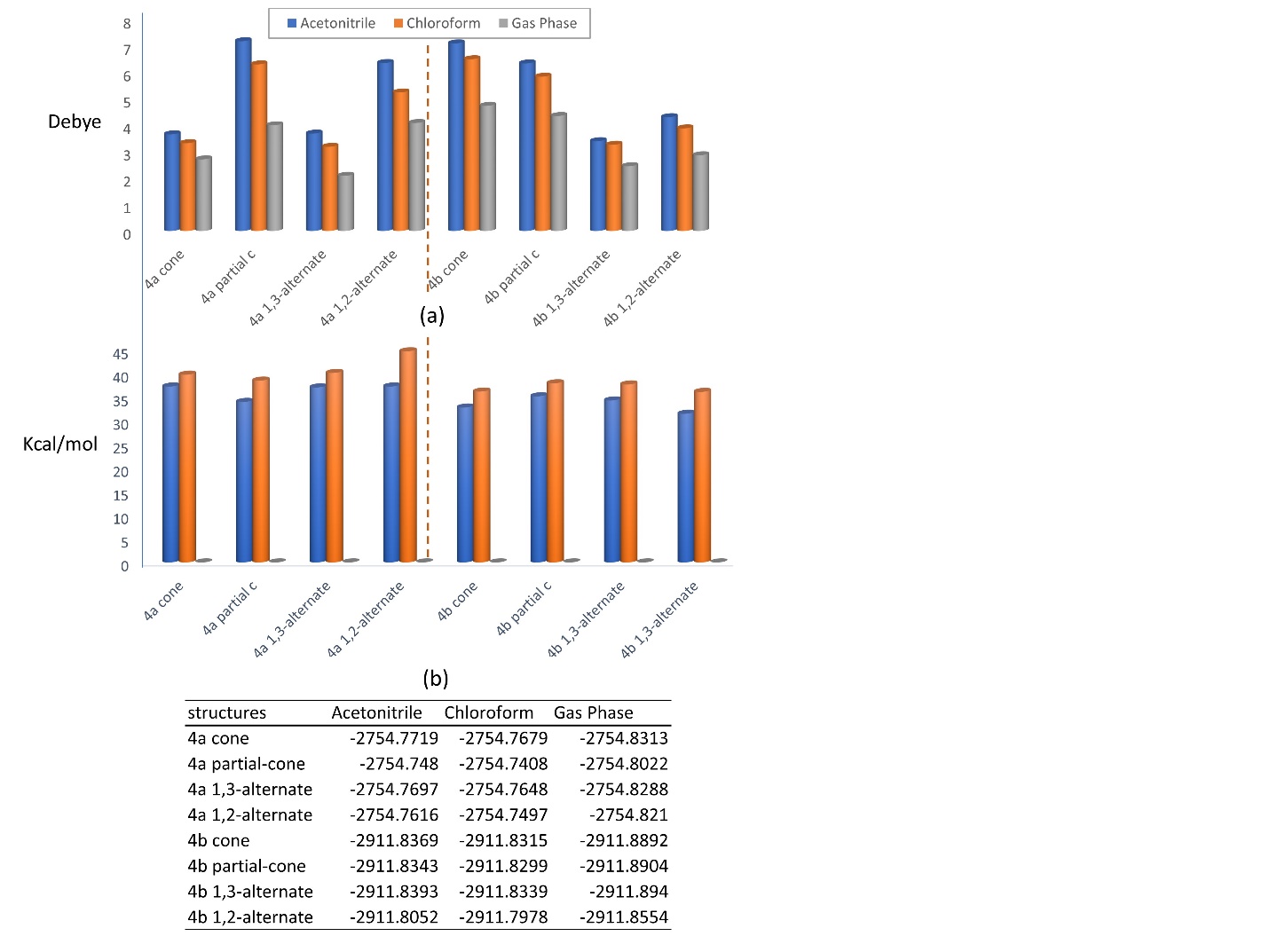 Figure S6. Solvation properties of calix[4]tetrolarenes (a) Dipole moments of conformers, (b) Energy difference of solvation phase and the gas phase (solvation energy)4a4b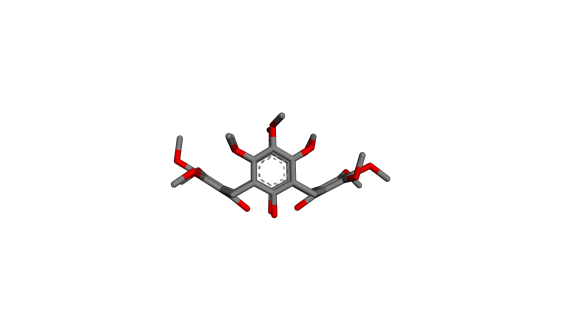 cone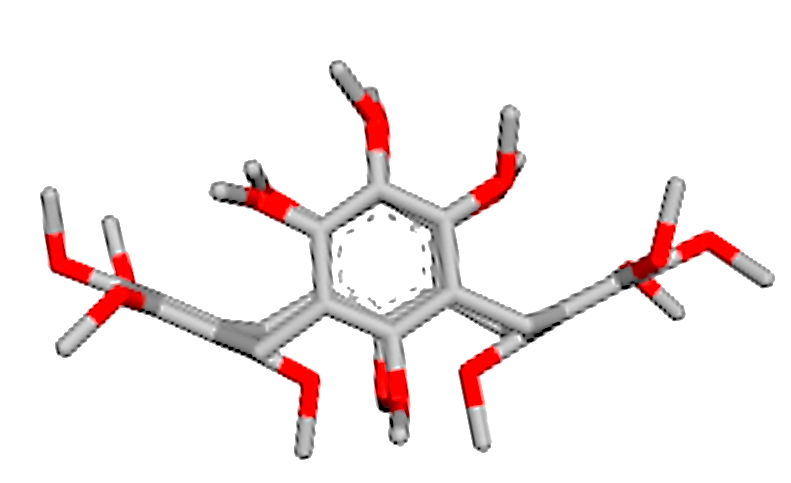 cone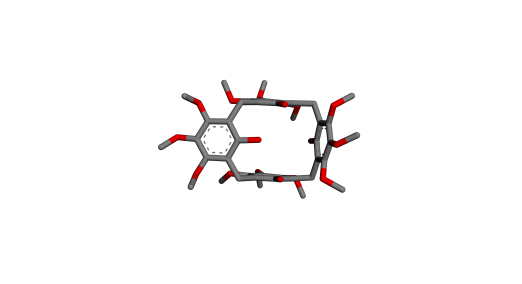 partial cone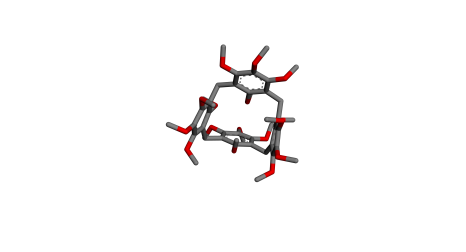 partial cone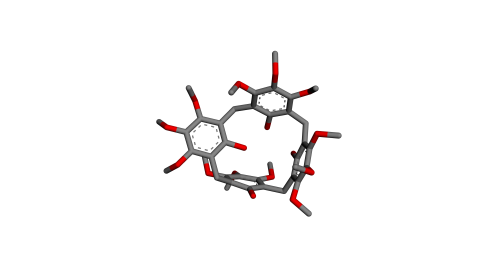 1,2-alternate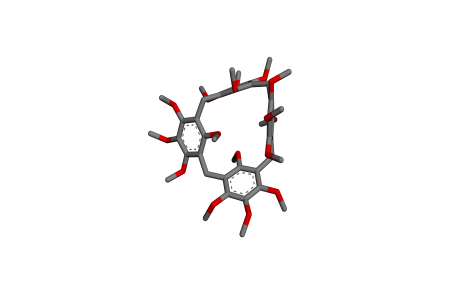 1,2-alternate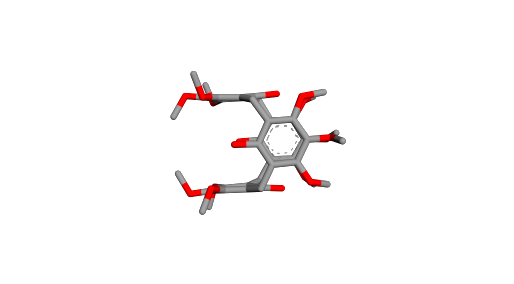 1,3-alt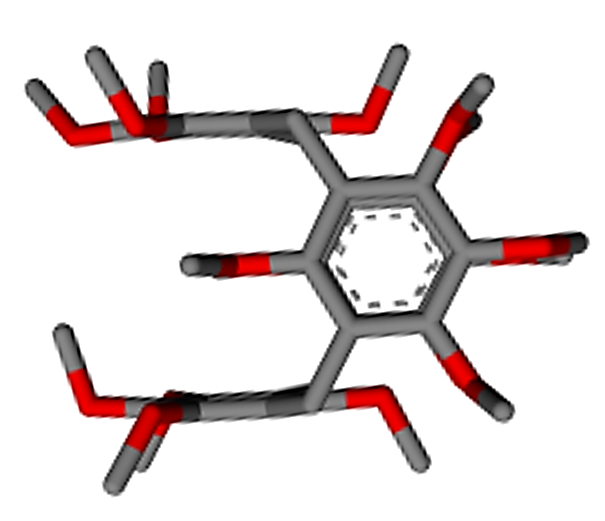 1,3-alt4a_conewB97XD/6-31 G(d)X=2.7844    Y=-0.7566    Z= 3.2087  µ= 4.31524a_conewB97XD/6-31+G(d)X=0.8542    Y=-2.3004    Z= 1.4351  µ= 2.84274a_coneB97D/6-31G(d)X=0.7402    Y=-2.0926    Z= 1.2472  µ= 2.54604a_coneB97D/6-31+ G(d)X=0.7776    Y=-2.2360    Z= 1.9396 µ= 3.06054a_coneB3LYP/6-31 G(d)X=2.6654    Y=-0.7862    Z= 3.0353  µ= 4.11534a_coneB3LYP/6-31+ G(d)X=0.6492    Y=-2.2174    Z= 2.1518  µ= 3.15734a_coneCAMB3LYP/6-31 G(d)X=0.6122    Y=-2.2690    Z= 2.1700 µ= 3.19874a_coneCAMB3LYP/6-31+ G(d)X=0.7113    Y=-2.3003    Z= 2.1258  µ= 3.21204a_partial-conewB97XD/6-31 G(d)X=-5.2295   Y=-0.2743   Z= -2.9376  µ=6.00444a_partial-conewB97XD/6-31+G(d)X=-5.2038    Y= 0.3050    Z= 3.0243  µ= 6.02664a_partial-coneB97D/6-31G(d)X=-2.5467   Y=-2.7507   Z=1.0042  µ=3.88084a_partial-coneB97D/6-31+ G(d)X=3.0190    Y= 2.5973   Z=0.3890  µ=4.00154a_partial-coneB3LYP/6-31 G(d)X=-2.5450   Y=-1.7150   Z= -0.6764  µ=3.14264a_partial-coneB3LYP/6-31+ G(d)X=2.5372    Y= 1.5315    Z= -0.4957  µ=3.00484a_partial-coneCAMB3LYP/6-31 G(d)X=2.6196    Y=1.7372    Z= -0.7343  µ=3.22794a_partial-coneCAMB3LYP/6-31+ G(d)X= 2.5497    Y= 1.7016    Z=-0.6776  µ= 3.13944a_1,3-AlterwB97XD/6-31 G(d)X=1.1960    Y=-0.0503    Z=1.7106  µ=2.08794a_1,3-AlterwB97XD/6-31+G(d)X=1.3863    Y=-0.1900    Z=1.5484  µ=2.08704a_1,3-AlterB97D/6-31G(d)X=1.3161    Y=-0.1214    Z=1.6022  µ=2.07704a_1,3-AlterB97D/6-31+ G(d)X=1.4724    Y=-0.1053    Z=1.4753  µ=2.08704a_1,3-AlterB3LYP/6-31 G(d)X=0.7713    Y=-0.0251    Z=1.3283  µ=1.53624a_1,3-AlterB3LYP/6-31+ G(d)X=0.8779    Y=-0.0974    Z=1.3149  µ=1.58404a_1,3-AlterCAMB3LYP/6-31 G(d)X=0.8939    Y=-0.0545    Z=1.3732  µ=1.63944a_1,3-AlterCAMB3LYP/6-31+ G(d)X=0.8939    Y=-0.0545    Z=1.3732  µ=1.63944a_1,2-AlterwB97XD/6-31 G(d)X=2.9884    Y=-2.5671    Z= -2.0256  µ=4.42994a_1,2-AlterwB97XD/6-31+G(d)X=2.8041    Y=-2.5036    Z= -2.1688  µ=4.33994a_1,2-AlterB97D/6-31G(d)X=2.9538    Y=-2.2839    Z= -1.8059  µ=4.14764a_1,2-AlterB97D/6-31+ G(d)X=2.7624    Y=-2.2643    Z= -1.9876  µ=4.0876 4a_1,2-AlterB3LYP/6-31 G(d)X=0.9643    Y=-3.9190    Z= -1.8535  µ=4.44124a_1,2-AlterB3LYP/6-31+ G(d)X=0.8458    Y=-3.6295    Z= -1.9593  µ=4.21044a_1,2-AlterCAMB3LYP/6-31 G(d)X=3.0256    Y=-2.7276    Z= -1.9694  µ=4.52464a_1,2-AlterCAMB3LYP/6-31+ G(d)X=2.9132    Y=-2.4618    Z= -2.0506  µ=4.33044b_conewB97XD/6-31 G(d)X=-1.0326   Y=-4.3175    Z=1.3209  µ=4.63164b_conewB97XD/6-31+G(d)X=-1.0525    Y=-4.3116    Z= 1.3216  µ= 4.63084b_coneB97D/6-31G(d)X=  0.4395    Y= -4.6868    Z= -0.3463  µ=4.72014b_coneB97D/6-31+ G(d)X= -0.0427    Y= -4.6650    Z= -0.8113  µ=4.73524b_coneB3LYP/6-31 G(d)X=0.7162    Y=-2.1845    Z=0.5845  µ=2.37214b_coneB3LYP/6-31+ G(d)X=-2.9836    Y=-0.8895    Z= 1.9324  µ= 3.66434b_coneCAMB3LYP/6-31 G(d)X=0.0541    Y=-4.6780    Z=-0.2777  µ=4.68654b_coneCAMB3LYP/6-31+ G(d)X= 0.0696    Y=-4.7649    Z=-0.3100  µ= 4.77554b_partial-conewB97XD/6-31 G(d)X=1.4526    Y=-1.5593    Z= -3.9943  µ=4.52724b_partial-conewB97XD/6-31+G(d)X=  1.2876    Y= -1.5004    Z= -4.0337  µ=4.49214b_partial-coneB97D/6-31G(d)X=1.7396    Y=-1.6896    Z= -3.6685  µ=4.39764b_partial-coneB97D/6-31+ G(d)X=  1.5463    Y= -1.6989    Z= -3.6959  µ=4.35174b_partial-coneB3LYP/6-31 G(d)X=1.1563    Y=-1.5173    Z= -3.4143  µ=3.91114b_partial-coneB3LYP/6-31+ G(d)X=  1.2602    Y= -1.4634    Z= -3.2296  µ=3.76304b_partial-coneCAMB3LYP/6-31 G(d)X=0.9524    Y=-1.6020    Z= -3.6883  µ=4.13244b_partial-coneCAMB3LYP/6-31+ G(d)X=  1.2245    Y= -1.5347    Z= -3.5392  µ=4.04734b_1,3-AlterwB97XD/6-31 G(d)X=-1.2997   Y=-1.3759    Z= -2.0281  µ=2.77414b_1,3-AlterwB97XD/6-31+G(d)X=1.3445    Y= 1.4734    Z= -1.7879  µ=2.67874b_1,3-AlterB97D/6-31G(d)X=  0.8788    Y=  1.5495    Z= -1.9212  µ=2.62004b_1,3-AlterB97D/6-31+ G(d)X=1.0205    Y=1.3871    Z=-1.7288  µ=2.44014b_1,3-AlterB3LYP/6-31 G(d)X=0.4820    Y= 1.9861    Z= -0.8335  µ=2.20724b_1,3-AlterB3LYP/6-31+ G(d)X=0.4968    Y= 2.0951    Z=-0.4047  µ=2.19094b_1,3-AlterCAMB3LYP/6-31 G(d)X=1.0322    Y= 1.5287    Z= -1.8413  µ=2.60634b_1,3-AlterCAMB3LYP/6-31+ G(d)X=0.5632    Y= 2.0515    Z= -1.0215  µ=2.36004b_12AlterwB97XD/6-31 G(d)X=1.8457    Y= 0.2026    Z=2.4010  µ=3.03524b_12AlterwB97XD/6-31+G(d)X=1.9297    Y= 0.1957    Z=2.3246  µ=3.02754b_12AlterB97D/6-31G(d)X= 1.7313    Y= 0.3271    Z= 2.0860  µ= 2.73054b_12AlterB97D/6-31+ G(d)X= 1.7741    Y= 0.3205    Z= 2.2240  µ= 2.86294b_12AlterB3LYP/6-31 G(d)X=2.2962    Y= 0.2991    Z=2.2754  µ=3.24654b_12AlterB3LYP/6-31+ G(d)X= 2.0124    Y= 0.3325    Z= 2.3693  µ= 3.12634b_12AlterCAMB3LYP/6-31 G(d)X=2.1384    Y= 0.1782    Z=2.3314  µ=3.16864b_12AlterCAMB3LYP/6-31+ G(d)X=2.1859    Y= 0.2454    Z=2.2273  µ=3.1304B97D/6-31dB97D/6-31+dCAMB3LYP/6-31+dCAMB3LYP/6-31dWB97XD/6-31+dWB97XD/6-31dB3LYP/6-31dB3LYP/6-31+dB97D/6-31d0.15450.26120.18670.51550.51490.98830.9883B97D/6-31+d0.15450.20700.22020.57430.57750.97970.9797CAMB3LYP/6-31+d0.26120.20700.16580.58710.59900.92420.9242CAMB3LYP/6-31d0.18670.22020.16580.54230.54690.93720.9372WB97XD/6-31+d0.51550.57430.58710.54230.04681.12341.1234WB97XD/6-31d0.51490.57750.59900.54690.04681.13051.1305B3LYP/6-31d0.98830.97970.92420.93721.12341.13050.00B3LYP/6-31+d0.98830.97970.92420.93721.12341.13050.00componentsEtotalEnthalpyGibbs energyZPECl--460.25685304-460.254493-460.271876-460.256853F--99.70360519-99.701245-99.717764-99.7036054a cone-2754.75379913-2753.866805-2754.014589-2753.9252734a cone-Cl--3215.07019336-3214.183995-3214.339523-3214.2449334a cone-F--2854.63793590-2853.753030-2853.905156-2853.813068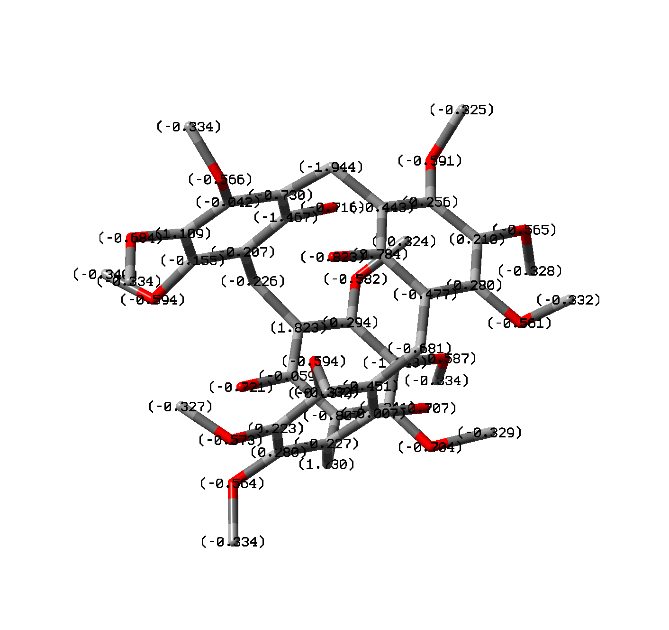 4a_13Alternate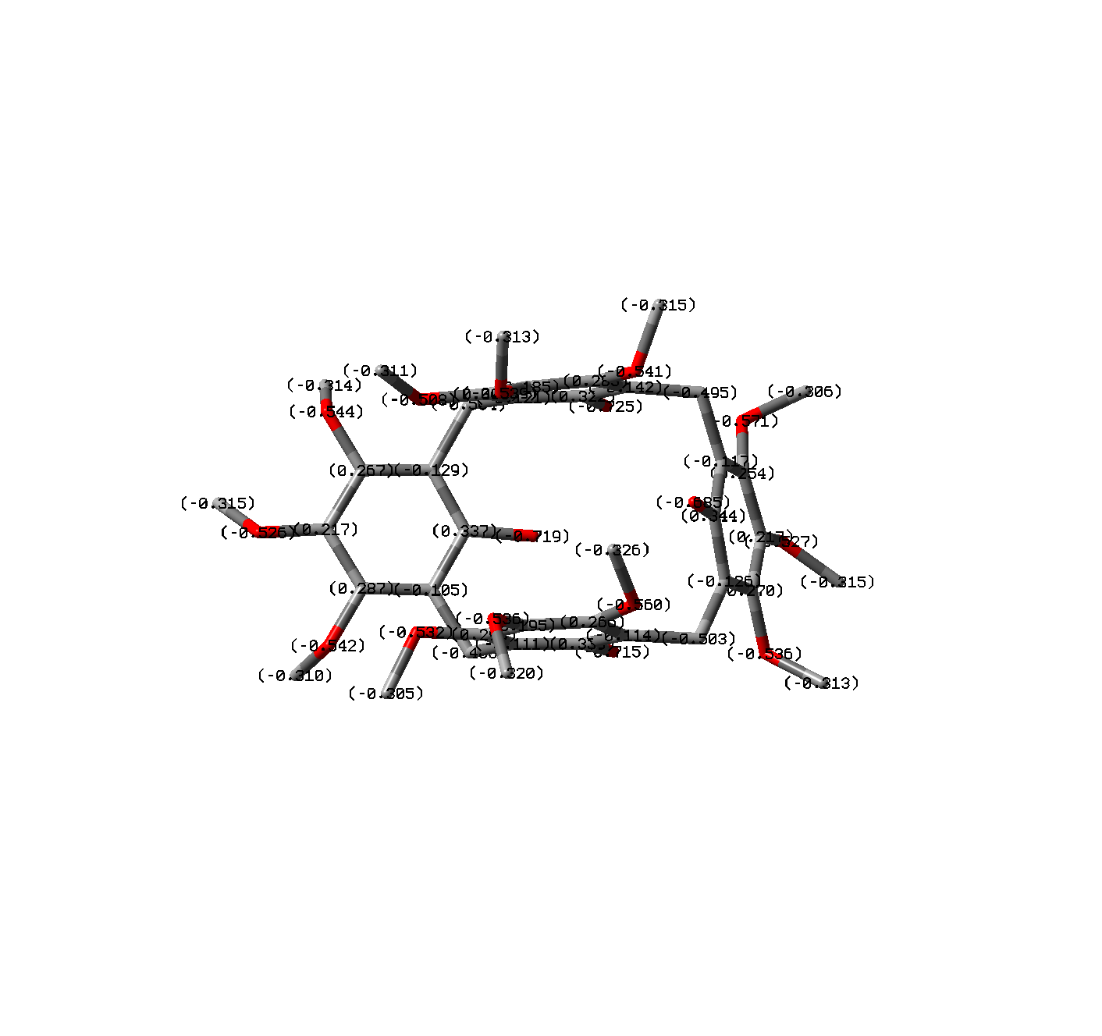 4a_partial-cone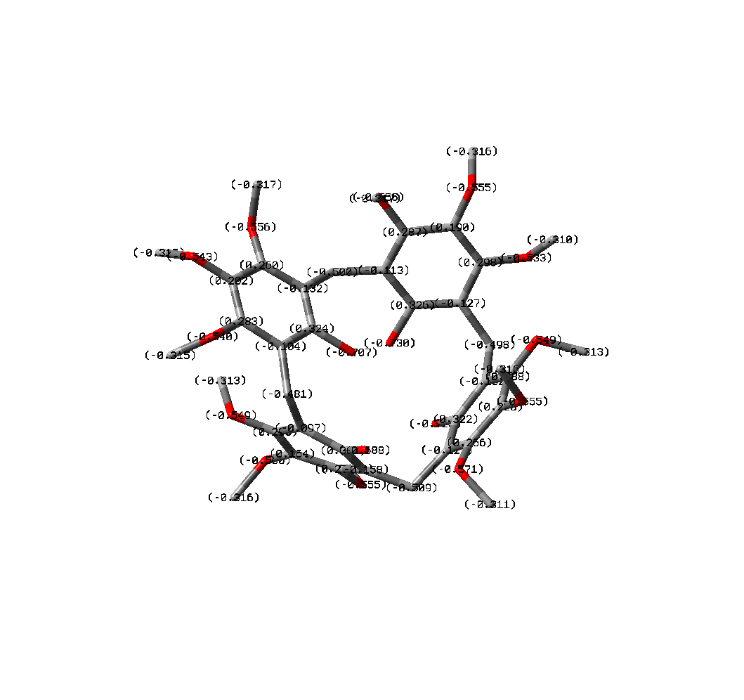 4a_12Alternate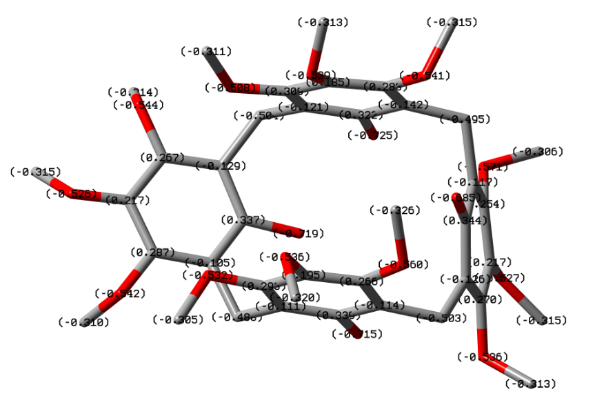 4a_cone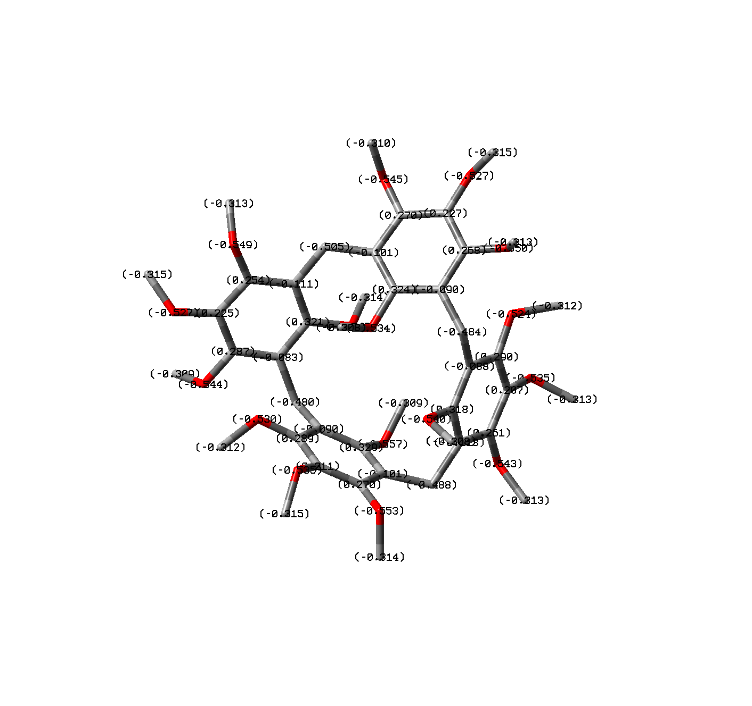 4b_12Alternate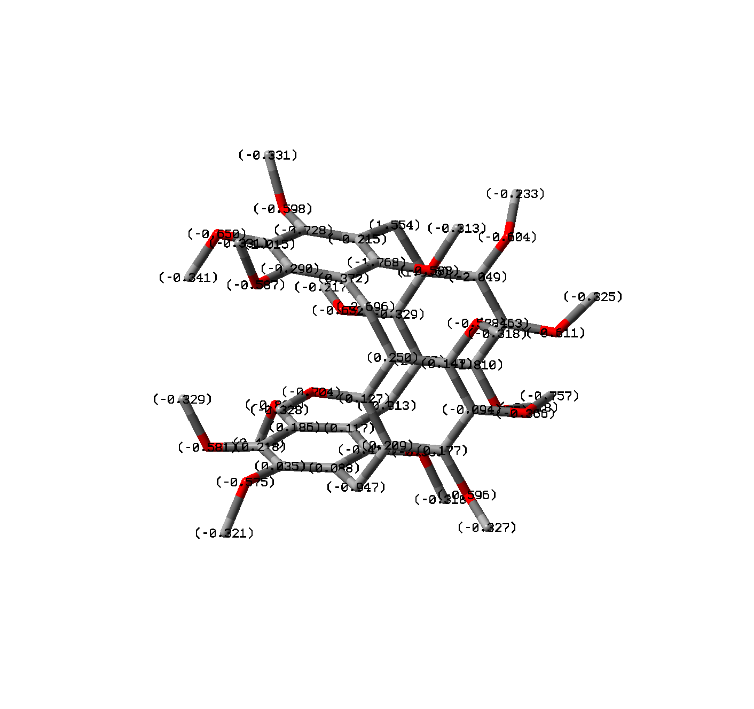 4b_13Alternate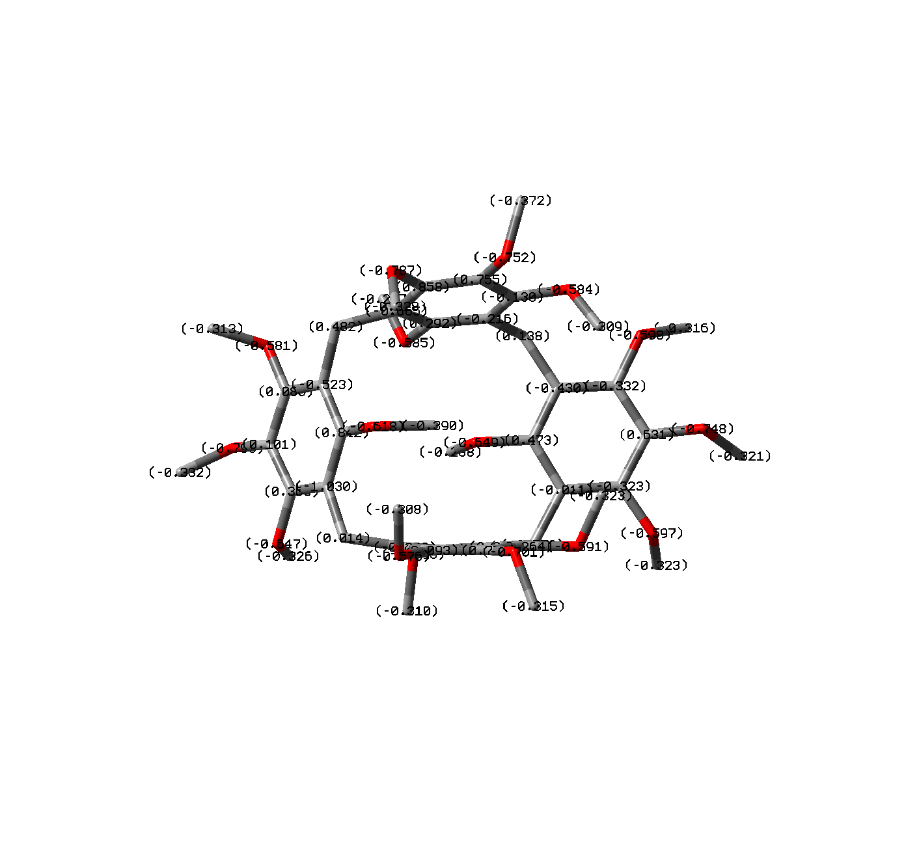 4b_partial-cone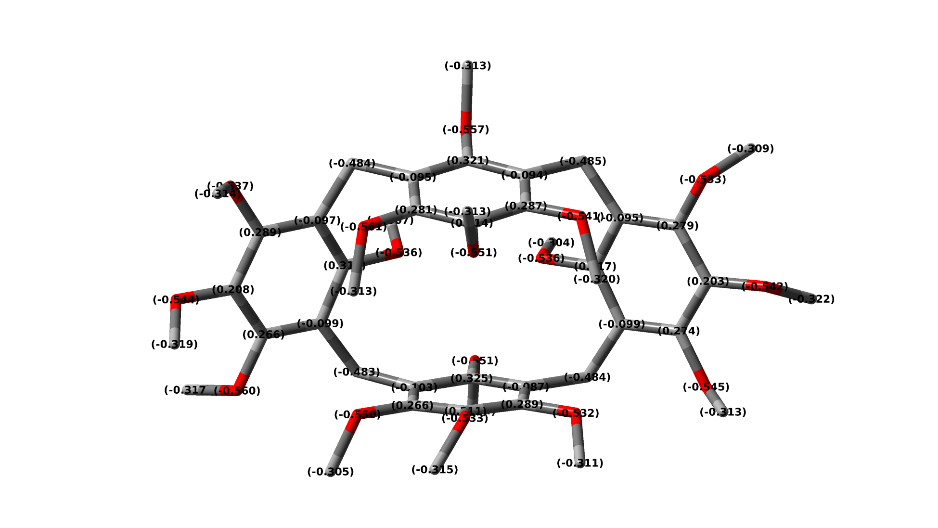 4b_cone